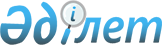 "2011 - 2013 жылдарға арналған аудандық бюджет туралы" аудандық мәслихаттың 2010 жылғы 20 желтоқсандағы № 33/198 шешіміне өзгерістер енгізу туралыМаңғыстау облысы Түпқараған аудандық мәслихатының 2011 жылғы 08 желтоқсандағы № 42/249 шешімі. Маңғыстау облысының Әділет департаментінде 2011 жылғы 15 желтоқсанда № 11-6-143 тіркелді

      Қазақстан Республикасының 2008 жылғы 4 желтоқсандағы Бюджет кодексіне, 2001 жылғы 23 қаңтардағы «Қазақстан Республикасындағы жергілікті мемлекеттік басқару және өзін - өзі басқару туралы» Заңына және Қазақстан Республикасы Үкіметінің 2010 жылғы 13 желтоқсандағы № 1350 «2011 - 2013 жылдарға арналған республикалық бюджет туралы» Қазақстан Республикасының Заңын іске асыру туралы» Қаулысына және Маңғыстау облыстық мәслихатының «2011 - 2013 жылдарға арналған облыстық бюджет туралы» облыстық мәслихаттың 2010 жылғы 13 желтоқсандағы № 29/331 шешіміне өзгерістер енгізу туралы» 2011 жылғы 6 желтоқсандағы № 39/449 шешіміне (нормативтік құқықтық кесімдерді мемлекеттік тіркеу Тізілімінде 2011 жылғы 9 желтоқсанда № 2114 болып тіркелген) сәйкес, аудандық мәслихат ШЕШІМ ЕТТІ:



      1. «2011 - 2013 жылдарға арналған аудандық бюджет туралы» аудандық мәслихаттың 2010 жылғы 20 желтоқсандағы № 33/198 шешіміне (нормативтік құқықтық кесімдерді мемлекеттік тіркеу Тізілімінде 2011 жылғы 13 қаңтарда № 11-6-128 болып тіркелген, «Ақкетік арайы» газетінің 2011 жылғы 21 қаңтардағы №05-06 (433-434) санында жарияланған) мына өзгерістер енгізілсін:



      2011 жылға арналған аудандық бюджет 1 - қосымшаға сәйкес мынадай көлемде бекітілсін:



      1) кірістер – 4 984 592 мың теңге, оның ішінде;

      салықтық түсімдер бойынша – 3 261 951 мың теңге;

      салықтық емес түсімдер бойынша – 6 819 мың теңге;

      негізгі капиталды сатудан түсетін түсімдер – 105 903 мың теңге;

      трансферттер түсімдері бойынша – 1 609 919 мың теңге;



      2) шығындар – 5 594 524 мың теңге;



      3) таза бюджеттік несиелендіру – 43 833 мың теңге, оның ішінде:

      бюджеттік кредиттер – 43 833 мың теңге;

      бюджеттік кредиттерді өтеу -0 теңге;



      4) қаржы активтерімен жасалатын операциялар бойынша сальдо - 0 теңге, оның ішінде:

      қаржы активтерін сатып алу -0 теңге;



      5) бюджет тапшылығы (профициті) - 653 765 мың теңге;



      6) бюджет тапшылығын қаржыландыру (профицитін пайдалану) – 653 765 мың теңге.



      2-тармақта:

      1) тармақшасында «5,9» саны «0» санына ауыстырылсын;

      5) тармақшасында «6,0» саны «0» санына ауыстырылсын.



      6 - тармақ алынып тасталсын.



      2. Осы шешім 2011 жылдың 1 қаңтарынан бастап қолданысқа енгізіледі.      Сессия төрағасы                         Г.Б. Шалабаева      Аудандық мәслихат

      хатшысы:                                А. Досанова      «КЕЛІСІЛДІ»

      «Түпқараған аудандық экономика

      және қаржы бөлімі» мемлекеттік

      мекемесінің бастығының міндетің

      атқарушы: А.Ермекова

      08 желтоқсан 2011 жыл.

Түпқараған аудандық мәслихатының

2011 жылғы 08 желтоқсандағы

№ 42/249 шешіміне 1 - қосымша 2011 жылға арналған аудандық бюджет
					© 2012. Қазақстан Республикасы Әділет министрлігінің «Қазақстан Республикасының Заңнама және құқықтық ақпарат институты» ШЖҚ РМК
				Сана-

тыСыны-

быІшкі сыны-быАтауыНақтыланған бюджет1. КIРIСТЕР
1Салықтық түсiмдер32619511Табыс салығы02Жеке табыс салығы03Әлеуметтiк салық01Әлеуметтiк салық04Меншiкке салынатын салықтар31497421Мүлiкке салынатын салықтар30754253Жер салығы507554Көлiк кұралдарына салынатын салық233725Бiрыңғай жер салығы1905Тауарларға, жұмыстарға және қызметтерге салынатын iшкi салықтар1071992Акциздер37153Табиғи және басқа ресурстарды пайдаланғаны үшiн түсетiн түсiмдер993944Кәсiпкерлiк және кәсiби қызметтi жүргiзгенi үшiн алынатын алымдар40905Ойын бизнесіне салық08Заңдық мәнді іс-әрекеттерді жасағаны және (немесе) оған уәкілеттігі бар мемлекеттік органдар немесе лауазымды адамдар құжаттар бергені үшін алынатын міндетті төлемдер50101Мемлекеттiк баж50102Салықтық емес түсiмдер68191Мемлекеттік меншіктен түсетін кірістер27321Мемлекеттік кәсіпорындардың таза кірісі бөлігінің түсімдері4365Мемлекет меншігіндегі мүлікті жалға беруден түсетін кірістер22962Мемлекеттік бюджеттен қаржыландырылатын мемлекеттік мекемелердің тауарларды (жұмыстарды,қызметтерді) өткізуінен түсетін түсімдер131Мемлекеттік бюджеттен қаржыландырылатын мемлекеттік мекемелердің тауарларды (жұмыстарды,қызметтерді) өткізуінен түсетін түсімдер134Мемлекеттік бюджеттен қаржыландырылатын, сондай-ақ Қазақстан Республикасы Ұлттық Банкінің бюджетінен (шығыстар сметасынан) ұсталатын және қаржыландырылатын мемлекеттік мекемелер салатын айыппұлдар, өсімпұлдар, санкциялар, өндіріп алулар31531Мұнай секторы ұйымдарынан түсетін түсімдерді қоспағанда, мемлекеттік бюджеттен қаржыландырылатын, сондай-ақ Қазақстан Республикасы Ұлттық Банкінің бюджетінен (шығыстар сметасынан) ұсталатын және қаржыландырылатын мемлекеттік мекемелер салатын айыппұлдар, өсімпұлдар, санкциялар, өндіріп алулар31536Басқа да салықтық емес түсiмдер9211Басқа да салықтық емес түсiмдер9213Негізгі капиталды сатудан түсетін түсімдер1059031Мемлекеттік мекемелерге бекітілген мемлекеттік мүлікті сату787932Жергілікті бюджеттен қаржыландырылатын мемлекеттік мекемелерге бекітілген мүлікті сатудан түскен түсімдер 3Азаматтарға пәтер сатудан түсетін түсімдер787933Жердi және материалдық емес активтердi сату271101Жердi сату271104Трансферттердің түсімдері16099192Мемлекеттiк басқарудың жоғары тұрған органдарынан түсетiн трансферттер16099192Облыстық бюджеттен түсетін трансферттер1609919Функ-цио-

нал-

дық топБюджет-тік бағдар-ламалар әкімші-сіБағ-

дар-

ламаАтауыСомасы, мың теңге2. ШЫҒЫНДАР
55945241Жалпы сипаттағы мемлекеттiк қызметтер134262112Аудан (облыстық маңызы бар қала) мәслихатының аппараты15181001Аудан (облыстық маңызы бар қала) мәслихатының қызметiн қамтамасыз ету жөніндегі қызметтер14082002Ақпараттық жүйелер құру899003Мемлекеттік органдардың күрделі шығыстары200122Аудан (облыстық маңызы бар қала) әкiмінің аппараты44545001Аудан (облыстық маңызы бар қала) әкiмінің қызметiн қамтамасыз ету жөніндегі қызметтер38218002Ақпараттық жүйелер құру1628003Мемлекеттік органдардың күрделі шығыстары4699123Ақшұқыр ауылдық (селолық) округ әкімінің аппараты11000001Ақшұқыр ауылдық (селолық) округ әкімінің қызметін қамтамасыз ету жөніндегі қызметтер11000123Баутин кент, ауыл (село),ауылдық ( селолық) округ әкімінің аппараты9400001Баутин кенті (селолық) округ әкімінің қызметін қамтамасыз ету жөніндегі қызметтер9400123Қызылөзен ауылдық (селолық) округ әкімінің аппараты9015001Қызылөзен ауылдық (селолық) округ әкімінің қызметін қамтамасыз ету жөніндегі қызметтер9015123Таушық ауылдық ( селолық) округ әкімінің аппараты9016001Таушық ауылдық (селолық) округ әкімінің қызметін қамтамасыз ету жөніндегі қызметтер8946022Мемлекеттік органдардың күрделі шығыстары70123С.Шапағатов ауылдық ( селолық) округ әкімінің аппараты12613001С.Шапағатов ауылдық (селолық) округ әкімінің қызметін қамтамасыз ету жөніндегі қызметтер10477022Мемлекеттік органдардың күрделі шығыстары2136459Ауданның (облыстық маңызы бар қаланың ) экономика және қаржы бөлімі23492003Салық салу мақсатында мүлікті бағалауды жүргізу0011Коммуналдық меншікке түскен мүлікті есепке алу, сақтау, бағалау және сату1325001Экономикалық саясатты, қалыптастыру мен дамыту, мемлекеттік жоспарлау ауданның (облыстық маңызы бар қаланың) бюджеттік атқару және коммуналдық меншігін басқару саласындағы мемлекеттік саясатты іске асыру жөніндегі қызметтер21118002Ақпараттық жүйелер құру899015Мемлекеттік органдардың күрделі шығыстары1502Қорғаныс3953122Аудан (облыстық маңызы бар қала) әкiмінің аппараты3953005Жалпыға бірдей әскери міндетті атқару шеңберіндегі іс-шаралар39534Бiлiм беру1520022123Ақшұқыр ауылдық (селолық) округ әкімінің аппараты65021004Мектепке дейінгі тәрбие ұйымдарын қолдау64777025Мектеп мұғалімдеріне және мектепке дейінгі ұйымдардың тәрбиешілеріне біліктілік санаты үшін қосымша ақы көлемін ұлғайту244123Баутин кент, ауыл (село),ауылдық ( селолық) округ әкімінің аппараты36309004Мектепке дейінгі тәрбие ұйымдарын қолдау36274025Мектеп мұғалімдеріне және мектепке дейінгі ұйымдардың тәрбиешілеріне біліктілік санаты үшін қосымша ақы көлемін ұлғайту35123Таушық ауылдық ( селолық) округ әкімінің аппараты29098004Мектепке дейінгі тәрбие ұйымдарын қолдау28974025Мектеп мұғалімдеріне және мектепке дейінгі ұйымдардың тәрбиешілеріне біліктілік санаты үшін қосымша ақы көлемін ұлғайту124464Ауданның (облыстық маңызы бар қаланың) білім бөлімі109047009Мектепке дейінгі тәрбие ұйымдарының қызметін қамтамасыз ету109047123С.Шапағатов ауылдық (селолық) округ әкімінің аппараты2770005Ауылдық (селолық) жерлерде балаларды мектепке дейін тегін алып баруды және кері алып келуді ұйымдастыру2770123Баутин кент, ауыл (село),ауылдық ( селолық) округ әкімінің аппараты3000005Ауылдық (селолық) жерлерде балаларды мектепке дейін тегін алып баруды және кері алып келуді ұйымдастыру3000464Ауданның (облыстық маңызы бар қаланың) білім бөлімі987678003Жалпы бiлiм беру766302006Балаларға қосымша білім беру173137001Жергілікті деңгейде білім беру саласындағы мемлекеттік саясатты іске асыру жөніндегі қызметтер13878002Ақпараттық жүйелер құру899012Мемлекеттік органдардың күрделі шығыстары195005Ауданның (облыстық маңызы бар қаланың) мемлекеттік білім беру мекемелер үшін оқулықтар мен оқу-әдiстемелiк кешендерді сатып алу және жеткізу20692007Аудандық (қалалық) ауқымдағы мектеп олимпиадаларын және мектептен тыс іс-шараларды өткiзу1879015Жетім баланы (жетім балаларды) және ата -аналарының қамқорынсыз қалған баланы (балаларды) күтіп ұстауға асыраушыларына ай сайынғы ақшалай қаражат төлемдері3024020Үйде оқытылатын мүгедек балаларды жабдықпен, бағдарламалық қамтыммен қамтамасыз ету2077021Мектеп мұғалімдеріне және мектепке дейінгі ұйымдардың тәрбиешілеріне біліктілік санаты үшін қосымша ақы көлемін ұлғайту5595466Ауданның (облыстық маңызы бар қаланың) сәулет,қала құрылысы және құрылыс бөлімі287099037Білім беру объектілерін салу және реконструкциялау2870996Әлеуметтiк көмек және әлеуметтiк қамсыздандыру109002123Ақшұқыр ауылдық (селолық) округ әкімінің аппараты1730003Мұқтаж азаматтарға үйінде әлеуметтік көмек көрсету1730123С.Шапағатов ауылдық (селолық) округ әкімінің аппараты553003Мұқтаж азаматтарға үйінде әлеуметтік көмек көрсету553123Баутин кент, ауыл (село), ауылдық (селолық) округ әкімінің аппараты3154003Мұқтаж азаматтарға үйінде әлеуметтік көмек көрсету3154123Қызылөзен ауылдық (селолық) округ әкімінің аппараты606003Мұқтаж азаматтарға үйінде әлеуметтік көмек көрсету606123Таушық ауылдық (селолық) округ әкімінің аппараты631003Мұқтаж азаматтарға үйінде әлеуметтік көмек көрсету631451Ауданның (облыстық маңызы бар қаланың) жұмыспен қамту және әлеуметтік бағдарламалар бөлімі86736002Еңбекпен қамту бағдарламасы18287004Ауылдық жерлерде тұратын денсаулық сақтау, білім беру, әлеуметтік қамтамасыз ету, мәдениет және спорт мамандарына отын сатып алуға Қазақстан Республикасының заңнамасына сәйкес әлеуметтік көмек көрсету6576005Мемлекеттік атаулы әлеуметтік көмек3800006Тұрғын үй көмегі2792007Жергілікті өкілетті органдардың шешімі бойынша мұқтаж азаматтардың жекелеген топтарына әлеуметтік көмек45504010Үйден тәрбиеленіп оқытылатын мүгедек балаларды материалдық қамтамасыз ету636014Мұқтаж азаматтарға үйде әлеуметтiк көмек көрсету91801618 жасқа дейінгі балаларға мемлекеттік жәрдемақылар1491017Мүгедектерді оңалту жеке бағдарламасына сәйкес, мұқтаж мүгедектерді міндетті гигиеналық құралдармен қамтамасыз етуге және ымдау тілі мамандарының, жеке көмекшілердің қызмет көрсету880023Жұмыспен қамту орталықтарының қызметін қамтамасыз ету5852451Ауданның (облыстық маңызы бар қаланың) жұмыспен қамту және әлеуметтік бағдарламалар бөлімі15592001Жергілікті деңгейде халық үшін әлеуметтік бағдарламаларды жұмыспен қамтуды қамтамасыз етуді іске асыру саласындағы мемлекеттік саясатты іске асыру жөніндегі қызметтер13986011Жәрдемақыларды және басқа да әлеуметтік төлемдерді есептеу, төлеу мен жеткізу бойынша қызметтерге ақы төлеу557012Ақпараттық жүйелер құру899021Мемлекеттік органдардың күрделі шығыстары1507Тұрғын үй-коммуналдық шаруашылық1621986466Ауданның (облыстық маңызы бар қаланың ) сәулет, қала құрылысы және құрылыс бөлімі1504575003Мемлекеттік коммуналдық тұрғын үй қорының тұрғын үй құрылысы323950004Инженерлік коммуниациялық инфрақұрылымды дамыту және жайластыру443536005Коммуналдық шаруашылығын дамыту35800006Сумен жабдықтау жүйесін дамыту505096014Өңірлік жұмыспен қамту және кадрларды қайта даярлау стратегиясын іске асыру шеңберінде инженерлік коммуникациялық инфрақұрылымды дамыту196193123Ақшұқыр ауылдық ( селолық) округ әкімінің аппараты15163008Елді мекендерде көшелерді жарықтандыру9941009Елді мекендердің санитариясын қамтамасыз ету1596011Елді мекендерді абаттандыру мен көгалдандыру3626123С.Шапағатов ауылдық ( селолық) округ әкімінің аппараты8302008Елді мекендерде көшелерді жарықтандыру5400009Елді мекендердің санитариясын қамтамасыз ету1125011Елді мекендерді абаттандыру мен көгалдандыру1777123Таушық ауылдық ( селолық) округ әкімінің аппараты3900008Елді мекендерде көшелерді жарықтандыру1200009Елді мекендердің санитариясын қамтамасыз ету1400011Елді мекендерді абаттандыру мен көгалдандыру1300458Ауданның (облыстық маңызы бар қаланың ) тұрғын үй-коммуналдық шаруашылығы, жолаушылар көлігі және автомобиль жолдары бөлімі59900015Елдi мекендердегі көшелердi жарықтандыру28300016Елдi мекендердiң санитариясын қамтамасыз ету22586018Елдi мекендердi абаттандыру және көгалдандыру9014466Ауданның (облыстық маңызы бар қаланың ) сәулет, қала құрылысы және құрылыс бөлімі30146007Қаланы және елді мекендерді көркейтуді дамыту301468Мәдениет, спорт, туризм және ақпараттық кеңістiк101060123Ақшұқыр ауылдық (селолық) округ әкімінің аппараты9500006Жергілікті деңгейде мәдени-демалыс жұмыстарын қолдау9500123Қызылөзен ауылдық (селолық) округ әкімінің аппараты7560006Жергілікті деңгейде мәдени-демалыс жұмыстарын қолдау7560123Таушық ауылдық ( селолық) округ әкімінің аппараты5500006Жергілікті деңгейде мәдени-демалыс жұмыстарын қолдау5500457Ауданның (облыстық маңызы бар қаланың) мәдениет, тілдерді дамыту, дене шынықтыру және спорт бөлімі33810003Мәдени-демалыс жұмысын қолдау28407008Ұлттық және бұқаралық спорт түрлерін дамыту161009Аудандық (облыстық маңызы бар қалалық) деңгейде спорттық жарыстар өткiзу2264010Әртүрлi спорт түрлерi бойынша аудан (облыстық маңызы бар қала) құрама командаларының мүшелерiн дайындау және олардың облыстық спорт жарыстарына қатысуы2978456Ауданның (облыстық маңызы бар қаланың ) ішкі саясат бөлімі6542002Газеттер мен журналдар арқылы мемлекеттік ақпараттық саясат жүргізу жөніндегі қызметтер4942005Телерадио хабарларын тарату арқылы мемлекеттік ақпараттық саясатты жүргізу жөніндегі қызметтер1600457Ауданның (облыстық маңызы бар қаланың) мәдениет, тілдерді дамыту, дене шынықтыру және спорт бөлімі17739006Аудандық (қалалық) кiтапханалардың жұмыс iстеуi17739456Ауданның (облыстық маңызы бар қаланың ) ішкі саясат бөлімі9975001Жергілікті деңгейде аппарат, мемлекеттілікті нығайту және азаматтардың әлеуметтік сенімділігін қалыптастыру саласындағы мемлекеттік саясатты іске асыру жөніндегі қызметтер8898004Ақпараттық жүйелер құру899006Мемлекеттік органдардың күрделі шығыстары178457Ауданның (облыстық маңызы бар қаланың) мәдениет, тілдерді дамыту, дене шынықтыру және спорт бөлімі10434001Жергілікті деңгей мәдениет, тілдерді дамыту, дене шынықтыру және спорт саласындағы мемлекеттік саясатты іске асыру жөніндегі қызметтер9406002Ақпараттық жүйелер құру899014Мемлекеттік органдардың күрделі шығыстары12910Ауыл, су, орман, балық шаруашылығы, ерекше қорғалатын табиғи аумақтар, қоршаған ортаны және жануарлар дүниесін қорғау, жер қатынастары432935459Ауданның (облыстық маңызы бар қаланың) экономика және қаржы бөлімі5639018Ауылдық елді мекендердің әлеуметтік саласының мамандарын әлеуметтік қолдау шараларын іске асыру үшін бюджеттік кредиттер099Республикалық бюджеттен берілетін нысаналы трансферттер есебінен ауылдық елді мекендер саласының мамандарын әлеуметтік қолдау шараларын іске асыру5639474Ауданның (облыстық маңызы бар қаланың) ауыл шаруашылығы және ветеринария бөлімі8760001Жергілікті деңгейде ветеринария саласындағы мемлекеттік саясатты іске асыру жөніндегі қызметтер7712002Ақпараттық жүйелер құру899003Мемлекеттік органдардың күрделі шығыстары149466Ауданның (облыстық маңызы бар қаланың) сәулет,қала құрылысы және құрылыс бөлімі398788012Сумен жабдықтау жүйесін дамыту398788463Ауданның (облыстық маңызы бар қаланың ) жер қатынастары бөлімі8930001Аудан (облыстық маңызы бар қаланың) аумағындағы жер қатынастарын реттеу саласындағы мемлекеттік саясатты іске асыру жөніндегі қызметтер7831005Ақпараттық жүйелер құру899007Мемлекеттік органдардың күрделі шығыстары200474Ауданның (облыстық маңызы бар қаланың) ауыл шаруашылығы және ветеринария бөлімі10818013Эпизоотияға қарсы шаралар1081811Өнеркәсіп, сәулет, қала құрылысы және құрылыс қызметі11293466Ауданның (облыстық маңызы бар қаланың) сәулет,қала құрылысы және құрылыс бөлімі11293001Құрылыс, облыс қалаларының, аудандарының және елді мекендердің сәулеттік бейнесін жақсарту саласындағы мемлекеттік саясатты іске асыру және ауданның (облыстық маңызы бар қаланың) аумағын оңтайлы және тиімді қала құрылыстық игеруді қамтамасыз ету жөніндегі қызметтер10394002Ақпараттық жүйелер құру89912Көлiк және коммуникация78149458Ауданның тұрғын үй-коммуналдық шаруашылық, жолаушылар көлігі және автомобиль жолдары бөлімі78149022Көлік инфрақұрылымын дамыту1900023Автомобиль жолдарының жұмыс істеуін қамтамасыз ету16249009Өңірлік жұмыспен қамту және кадрларды қайта даярлау стратегиясын іске асыру шеңберінде аудандық маңызы бар автомобиль жолдарын қала және елді-мекендер көшелерін салу және қайта құру қалалардың және елді-мекендердің көшелері өткізу6000013Басқалар31355469Ауданның (облыстық маңызы бар қаланың ) кәсіпкерлік бөлімі11776001Жергілікті деңгейде кәсіпкерлікпен өнеркәсіпті дамыту саласындағы мемлекеттік саясатты іске асыру жөніндегі қызметтер7432002Ақпараттық жүйелер құру899003Кәсіпкерлік қызметті қолдау3245004Мемлекеттік органдардың күрделі шығыстары200451Ауданның (облыстық маңызы бар қаланың ) жұмыспен қамту және әлеуметтік бағдарламалар бөлімі6240022«Бизнестің жол картасы - 2020» бағдарламасы шеңберінде жеке кәсіпкерлікті қолдау6240458Ауданның (облыстық маңызы бар қаланың) тұрғын үй-коммуналдық шаруашылығы, жолаушылар көлігі және автомобиль жолдары бөлімі13339001Жергілікті деңгейде тұрғын үй-коммуналдық шаруашылығы, жолаушылар көлігі және автомобиль жолдары саласындағы мемлекеттік саясатты іске асыру жөніндегі қызметтер12147013Мемлекеттік органдардың күрделі шығыстары293020Ақпараттық жүйелер құру899459Ауданның (облыстық маңызы бар қала) экономика және қаржы бөлімі0008Жергілікті бюджеттік инвестициялық жобалардың және концессиялық жобалардың техникалық-экономикалық негіздемелерін әзірлеу және оған сараптама жүргізу0012Ауданның (облыстық маңызы бар қаланың) жергілікті атқарушы органының резерві 015Трансферттер1550507459Ауданның (облыстық маңызы бар қаланың) экономика және қаржы бөлімі1550507006Нысаналы пайдаланылмаған (толық пайдаланылмаған) трансферттерді қайтару 3289007Бюджеттік алулар15472183. ТАЗА БЮДЖЕТТІК КРЕДИТ БЕРУ43833Бюджеттік кредиттер4383310Ауыл, су, орман, балық шаруашылығы, ерекше қорғалатын табиғи аумақтар, қоршаған ортаны және жануарлар дүниесін қорғау, жер қатынастары43833459Ауданның (облыстық маңызы бар қаланың) экономика және қаржы бөлімі43833018Ауылдық елді мекендердің әлеуметтік саласының мамандарын әлеуметтік қолдау шараларын іске асыру үшін бюджеттік кредиттер438334. ҚАРЖЫ АКТИВТЕРІМЕН ОПЕРАЦИЯЛАР БОЙЫНША САЛЬДО0Қаржы активтерін сатып алу 013Басқалар0459Ауданның (облыстық маңызы бар қаланың) экономика және қаржы бөлімі0014Заңды тұлғалардың жарғылық капиталын қалыптастыру немесе ұлғайту5. БЮДЖЕТ ТАПШЫЛЫҒЫ (ПРОФИЦИТ)-6537656. БЮДЖЕТ ТАПШЫЛЫҒЫН (ПРОФИЦИТІН ҚОЛДАНУ) ҚАРЖЫЛАНДЫРУ653765